Pesterzsébet, 2018. október 7.Takaró Tamás, esperes„A Mester itt van és hív téged”Lectio: János 11; 1-30„Vala pedig egy beteg, Lázár, Bethániából, Máriának és az ő testvérének, Márthának falujából. Az a Mária volt pedig az, akinek a testvére Lázár beteg vala, aki megkente vala az Urat kenettel és a hajával törlé meg annak lábait. Küldének azért a testvérek ő hozzá, mondván: Uram, ímé, akit szeretsz, beteg.Jézus pedig, amikor ezt hallotta, monda: Ez a betegség nem halálos, hanem az Isten dicsőségére való, hogy dicsőíttessék általa az Istennek Fia. Szereti vala pedig Jézus Márthát és annak nőtestvérét, és Lázárt. Mikor azért meghallá, hogy beteg, akkor két napig marada azon a helyen, ahol vala.Ez után aztán monda tanítványainak: Menjünk ismét Júdeába.Mondának néki a tanítványok: Mester, most akarnak vala téged megkövezni a Júdabeliek, és újra oda mégy?Felele Jézus: Avagy nem tizenkét órája van-é a napnak? Ha valaki nappal jár, nem botlik meg, mert látja e világnak világosságát. De aki éjjel jár, megbotlik, mert nincsen abban világosság. Ezeket mondá; és ezután monda nékik: Lázár, a mi barátunk, elaludt; de elmegyek, hogy felköltsem őt.Mondának azért az ő tanítványai: Uram, ha elaludt, meggyógyul. Pedig Jézus annak haláláról beszélt; de ők azt hitték, hogy álomnak alvásáról szól.Ekkor azért nyilván monda nékik Jézus: Lázár megholt. És örülök, hogy nem voltam ott, ti érettetek, hogy higyjetek. De menjünk el ő hozzá!Monda azért Tamás, aki Kettősnek mondatik, az ő tanítványtársainak: Menjünk el mi is, hogy meghaljunk vele.Elmenvén azért Jézus, úgy találá, hogy az már négy napja vala sírban. Bethánia pedig közel vala Jeruzsálemhez, mintegy tizenöt futamatnyira; És a zsidók közül sokan mentek vala Márthához és Máriához, hogy vigasztalják őket az ő testvérök felől.Mártha azért, amint hallja vala, hogy Jézus jő, elébe méne; Mária pedig otthon ül vala. Monda azért Mártha Jézusnak: Uram, ha itt lettél volna, nem halt volna meg a testvérem. De most is tudom, hogy amit csak kérsz az Istentől, megadja néked az Isten.Monda néki Jézus: Feltámad a te testvéred. Monda néki Mártha: Tudom, hogy feltámad a feltámadáskor az utolsó napon.Monda néki Jézus: Én vagyok a feltámadás és az élet: aki hisz én bennem, ha meghal is, él; És aki csak él és hisz én bennem, soha meg nem hal. Hiszed-é ezt?Monda néki: Igen Uram, én hiszem, hogy te vagy a Krisztus, az Istennek Fia, aki e világra jövendő vala. És amint ezeket mondotta vala, elméne, és titkon szólítá az ő testvérét Máriát, mondván: A Mester itt van és hív téged. Mihelyt ez hallá, felkele hamar és hozzá méne. Jézus pedig nem ment vala még be a faluba, hanem azon a helyen vala, ahová Mártha elébe ment vala.”Alapige: János 11; 28b„A Mester itt van és hív téged.”Kedves Testvérek! Úgy gondolom, hogy sokan, vagy éppen többségben vagyunk hazánkban, akik naponta igyekeznek tájékozódni arról, hogy mi is történt vagy történik itthon, hazánkban, vagy éppen a nagyvilágban. De természetesen nem csupán az érdekel bennünket, amiből nagyon sokat látunk, hogy mi történik az utakon, látunk baleseteket, tragédiákat, nem csak az érdekel bennünket, hogy mi történik a természetben, hogy milyen árvizek, földrengések, katasztrófák vannak, ezekből is bőségesen látunk és hallunk. Hanem szeretnénk információkat nyerni életünk minél több területén a kultúrában, a gazdaságban, a politikában, a tudományban történő dolgokról. Azt is tudom, hogy ezt az igényünket sokfelől kielégíthetjük, még ha tudjuk is hogy elfogult és egyoldalú válogatás után jutnak el és fel a világhálóra, a sajtóba, a hírközlő szervek szerkesztőihez a hírek. Úgyhogy mire eljutnak az emberekhez, ezek mélységesen, alaposan végiggondolva válogatott információk. De még a Zukkerberg személye mögött rejtőzködő világhatalom, amelyik arctalan, sem tudja egészen eltakarni, 100%-ig azt, amit szeretne eltakarni, a teljes igazságot. Nagyon tudatosan válogatnak a baloldali liberális média birtokosai abban, hogy mi az, amiről ne tudjunk soha semmit, fogalmunk se legyen róla. És mi az, amit feltétlenül akarnak, hogy halljunk és tudjunk. De még ők sem képesek arra, hogy az igazságot, a valóságos történések egészét eltakarják az emberek szeme elől. Márpedig elképesztő mennyiségű, izgalmas, csodálatos, nagy dolog történik a világban, az információk áradnak nap mint nap. És így van ez, hogy a tegnap gyorsan lesz tegnapelőtté és unalmas hírré. Hogy mi volt tegnap, tegnapelőtt, az előtt, ki tudja már. A holnap meg rejtélyes. Hogy mi lesz holnap, vagy holnapután, ki tudja mi lesz? Valahogy olyan dolog történik, hogy a múlt és a jövő eltávolodott tőlünk. Amíg eleink a múltból éltek a jövőnek ma, tudatosan, addig számunkra a ma, ami van, éppen most történik, legfeljebb ez a fontos, vagy talán a legfontosabb. Hogy mi volt, hogy mi lesz, ezek nem izgalmas dolgok a ma embere számára. Hogy éppen mi van, az a legfontosabb. Legfeljebb ez érdekli az embereket. Ez van hatással rájuk.Azért csodálatos az az alapige, amit felolvastam, mert éppen az ilyen szívvel, lélekkel, gondolattal élő embernek szól. Akit az izgat igazán, hogy mi történik ma. A most. Nem érdekes, hogy mi volt, nem olyan fontos, hogy mi lesz. Mi van ma? És ez az ige arról beszél, hogy Jézus nem csak a múlté és nem csak az eljövendőé. Bár ő az Alfa és az Omega, a kezdet és a vég. Hanem Jézus a jelené. „A Mester itt van és hív téged.” Erről fogunk ma együtt gondolkodni. És ebből szeretnénk együtt tanulni. A ma emberének szól. A mát komolyan vevő, a múlttal kevésbé, a jövővel egyáltalán nem törődő embernek szól. Mindnyájunknak is szól: „A Mester itt van és hív téged.” Jézus Krisztus nem a múlté, aki felett eljárt az idő. Jézus nem a jövőé, akivel egyszer majd egykor valamikor talán találkozik az ember a feltámadás után. Hanem ő a jelenidő Krisztusa. „A Mester itt van.”Kedves testvérek! Én jól tudom, hogy nagyon fontos, ami a világban történik. Ezért oda is kell figyelni rá, mert meghatározza a holnapunkat, a jövőnket, az életünket, a családunkat, hogy mi történik a világban. Fontos, hogy mit mondanak a ránk vonatkozó események hírei, mert mind érint bennünket. De Jézus is beszél hozzánk. És miközben odatartjuk a fülünket, az éppen hangzó információáradatból bármihez, ma tartsuk oda a fülünket ahhoz, amit az igében hallunk: Jézus itt van és hív téged. Vegyük komolyan ehhez az ige figyelmeztetését: „Ma, ha az ő szavát halljátok, ne keményítsétek meg a szíveteket.” Menjünk végig ezen.„A Mester itt van.” Jézus jelen van. Súlyos szavak ezek. Ha most úgy beletekinthetnék az értelmetekbe, a lelketekbe, a gondolataitokba, izgalmas lenne. Vajon mit gondoltok arról, amit most felolvastam? „A Mester (Jézus) itt van.” Nem könnyen érthető, aktualizálható, és sokak számára tudom, nagyon nehezen elfogadható szavak ezek. „A Mester itt van.” Jézus egyszer azt ígérte, hogy ahol ketten vagy hárman a nevében együtt vannak, test szerint együtt vannak, amilyen valóság az, hogy ketten vagy hárman test szerint együtt vannak látható módon egymás számára, olyan valóság, hogy én is ott vagyok. De hogyan van Jézus jelen? Hogy lehet ezt az egészet érteni? Mindig is hordozott valami titokzatosságot Jézusnak ez a kijelentése, hogy: „Én veletek vagyok minden nap a világ végéig.” Hogyan történik ez? Tulajdonképpen egy vallásos illúzió, vagy valamilyen önszuggeszció áldozatai vagyunk mi templomba járó, hívő, keresztyén emberek? Vagy valami szép, szent történetnek esünk áldozatul? „A Mester itt van.” Hogy Jézus jelen van. Ha még azt is komolyan vesszük, amit a hitvallásunkban mondunk, hogy Jézus ma hol van: „Ül az Atyaistennek jobbján.” Akkor, hogy van ez? Most az Atyaisten jobbján ül, vagy itt van? Sőt azt is tudjuk, hogy test szerint ezt a Jézust csak akkor látjuk meg még egyszer, amikor „visszajön ítélni eleveneket és holtakat”. Hogy tud akkor Jézus itt lenni, velünk lenni? Mert Máriának és Mártának az olvasott igeszakasz szerint látható realitás volt Jézus jelenléte. Látta a két szemük, hallották a hangját. Az, hogy „a Mester itt van”, nekik evidencia volt, ott volt előttük. De mit jelent az, hogy ahol én most valóságosan jelen vagyok, testben, ott a Mester is ott van, itt van.Aki belépett az első keresztyén gyülekezetek összejöveteleire, amelyeket feljegyzett az Újszövetség, az Apostolok cselekedetei, azok megdöbbenve tapasztalták azt, hogy a keresztyén emberek valakihez imádkoznak, valakivel beszélnek, mintha jelen lenne köztük egy titokzatos személy. És azt látták, hogy ezek az első keresztyén emberek örömmel, boldogan, hálával megajándékozottan mennek haza az összejöveteleikről, mint aki valóságosan találkozott azzal, akit senki nem lát. Pál apostol azt mondja: „Híre van a pogányok között, ama dicsőséges titoknak, hogy Jézus köztetek van.” Mi is ezt énekeljük: „Itt van Isten köztünk.” Elhisszük? Vagy csak ez olyan szép ének, meg szoktuk is énekelni. De valójában nem. Az egyház és annak gyülekezetei azt a csodát élhetik, és hiszem, mert tapasztalom, élhetik át időről-időre, hogy együttléteinken nem csak egymással találkozunk. Nem azért van templom, egyház és gyülekezet, hogy itt a keresztyén emberek találkozzanak egymással. Nem is azért, hogy énekelgessenek, hogy imádkozzanak, hogy valami kellemes légkörben, amit nevezzünk hitnek, vallásnak, hívőségnek, együtt legyenek. Nem ezért vagyunk együtt. A Mestert keressük és azért jövünk ide, hogy vele találkozzunk. Nem a pappal, nem egymással, ezek ajándékok. Ezek a cél részei, hogy a Mesterrel, Jézussal találkozzunk itt. Közben éneklünk és imádkozunk, közben igét olvasunk, és igehirdetést hallgatunk. De a végső cél nem ez, hanem hogy a Mesterrel találkozzunk. Azért, hogy így gyógyuljunk, hogy így erőket kapjunk, hogy így megvigasztalódjunk. És akivel ez valaha megtörtént egy templomban, egy istentiszteleten, az a Mesterrel találkozott itt. A Mestert keressük, Jézushoz jövünk. Testvérek! Nincs más szó, ami megvigasztal bennünket. Nincs más szó, ami reménységet ad az életünknek. Nincs más szó, csak az Ő szava, ami megújítja az életünket. Nincs más. Mi ezért jövünk ide. Jézushoz jövünk és tőle várunk és kérünk mi minden fontosat. És ha bármikor átéljük, megtapasztaljuk ennek a valóságát az mindig azt jelentette, hogy azt tapasztaltam meg, hogy a Mester itt volt, a Mester itt van. Ez ad értelmet az együttléteinknek. Az a különös dolog, hogy miközben Bibliát olvasunk és igehirdetést hallgatunk, egyszer csak ez a szó már nem emberi szó lesz, nem a pap olvasta szó lesz, nem a pap mondta beszéd lesz, hanem eltalál. És világosan átélem, hogy a papnak a legkevesebb köze van hozzá. Mert ő semmit nem tudhat rólam, csak a szívek vizsgálója, az meg mindent. Amikor igét olvasunk vagy hallgatunk, és egyszer csak akármit csinálunk, megérint, elbújni sem tudok előle. Nem akartam találkozni vele, és mégis egy szó, egy mondat, valami megérint, élni kezd bennem. Érzelmek mozdulnak meg bennem. Annak nyomán, hogy elhangzik egy mondat, egy szó, egy ige. Testvérek ne mondja senki, hogy ilyen nincs. Ne mondja senki, hogy ez csak egyszerű önszuggesszió. Mert csak az van valóságként, amit az érzékszerveimen keresztül érzékelek. Nekem mondhatják, hogy Jézus itt van. Ha én azt nem látom, nem hallom, nem tapintom, nem tudom érzékelni az érzékszerveimen keresztül, akkor az nem igaz. Az egyszerűen nincs, az lehetetlen. De gondoljatok csak arra testvérek, hogy vannak olyan hangok, amelyeket az ember füle már nem hall. Szól a hang, zeng a hang, de az ember füle nem hallja. Csak egy műszer képes mérni. De attól, hogy nem hallom, az a hang van és árad. Vannak fények, amelyeket az ember szeme nem lát. Mert van egy spektrum. És vannak fények, amelyek ezen túl vannak. És itt vannak, látszódnak, de az én szemem számára láthatatlanok. Attól még vannak. Egy műszer könnyedén kimutatja. És vannak rezgések és hullámok, amelyek átmennek a testemen, anélkül, hogy valaha érezném őket. De attól még vannak. Kedves testvérek! Ezek érzékelhetetlen valóságok és titkok sokaságai. És akkor nyilván nem ez a feladat egy istentiszteleten, de gondolkozzatok el azon, hogy mi volt az anyag előtt? Attól, hogy nem tudjuk, attól volt. Mi volt az ősrobbanás előtt? Attól, hogy nem tudjuk, volt. Mi volt a lét előtt? A nem-lét? Sokan úgy gondolják, hogy Isten a semmiből teremtette a világmindenséget, csak ilyen nincs a Bibliában. Nem a semmiből teremtette. Mi volt a teremtés előtt, amiből minden lett Isten teremtő szavára? Testvérek! Az érzékeink határain túlnani valóságok sokasága között élünk. Sem nem látjuk, sem nem halljuk, sem nem tapintjuk. Sem nem érezzük. És mégis valóságok sokasága. Fizikai, lelki, szellemi valóságok között, amelyek túl vannak a fizikai érzékelésünk lehetőségein. Túl vannak az érzékszerveink lehetőségein. Mégis valóságosan vannak. A keresztyénség kezdetétől, indulásától fogva mindmáig sokaknak lett boldogító valósággá, hogy a Mester itt van. Megtapasztalt, átélt valósággá. „A Mester itt van.” És amikor megszólal a Mester, akkor az emberi szó, isteni szóként ellenállhatatlan lett. És az addig lesöpört és megmagyarázott bűn egyszer csak a szava nyomán fájni kezd. És bűnné lesz a számomra a saját bűnöm, amivel játszottam, vagy semminek mondtam. Elhangzik a szó és történik valami csoda. Lehullanak az ember lelkéről a bilincsei a szó nyomán, amit a Mester mond. Belép a békétlen szívével és békességgel megy haza. Bejön a bűneivel és tisztán megy haza. Bejön a halálfélelmével és nyugalom szállja meg az életét. „A Mester itt van.” És amikor valaki ezt megtapasztalja, átéli, ez a csodálatos bizonyossága annak, hogy itt van a Mester. Mert ezt az én prédikációm soha nem tudja elérni senkinél. A legtöbbőtöknél harminc év óta nem érte el. Mert csak ha a Mester, aki itt van, éri el a szívemet. „A Mester itt van.” Néha olyan közel tud lenni a Mester, hogy az ember lelke beleremeg. De néha a teste is. És ez nem misztikum. Csodák között élünk mindannyian. Csodálatos, mikor valaki átéli, hogy a Mester itt van. Nehogy azt gondoljátok, hogy Jézus kortársainak könnyebb volt, hogy Mártának és Máriának könnyebb volt elhinnie Jézusról, hogy ő az Isten fia. Nehogy azt higgyétek! Jézus pont olyan volt, mint egy kortársa, egy másik férfi. És azt mondta magáról: „Én az Istentől jöttem.” Tényleg könnyű volt elhinni? Velük evett, velük járt. Poros volt, éhes, szomjas. És azt mondta: „Én vagyok a Messiás, az Isten küldötte.” Gondoljátok, aki látta, annak könnyebb volt ezt elhinni? Azt mondta, hogy: „Én vagyok a világ megváltója.” Tényleg? Nagypénteken keresztre feszítik és meghal. Könnyű volt elhinni, annak, aki látta, nézte, hogy ez az Isten? Bár Márta és Mária látták Jézust test szerint, mégiscsak hittel ragadhatták meg. Hinniük kellett, hogy Jézus a Messiás, hogy átélt valósággá legyen a szívük és életük számára. Erről beszél az Úr Jézus egyszer Tamásnak a feltámadása után, mikor azt mondja: Te három évig velem jártál. Láttad, amiket tettem, hallottad, amiket mondtam. A kereszthalál után újra itt állok előtted. Tamás, tanulj meg egy szabályt: „Boldogok, akik nem látnak és mégis hisznek.”„A Mester itt van.” Különös, megrendítő élethelyzetben hangzik fel ez a mondat. Márta mondja ki Máriának. Mindketten gyászolnak. Elvesztették, akit szerettek, aki a családfő volt, akire épült az életük, a megtartatásuk, a férfit, a testvérüket. Tényleg ott volt kint Jézus a falu határában, mert szerette a három testvért. Odajött egészen a falu határához, ezért találkozhatott vele Márta és Mária is. És testvérek, amikor ott Jézus megjelent, benne megjelent az Isten minden ereje és hatalma. A láthatlan világ Jézusban megjelent. És ott a határon találkoztak Márta Mária és Jézus.Kedves testvérek! A világ hatalmasságai és az egészen megkeményedett szívek nem számolnak a földön túli, a szemünk számára még láthatatlan világ felől érkező hatásokkal, amelyek bejönnek ebbe a világba, beleáradnak a világunkba, beleáradnak az életünkbe és a történelmünkbe. És sokszor alapvető változásokat hoznak létre minden emberi tervvel, számítással szemben, mert valóság. Úgy örültem, mikor egyszer olvastam, aztán hallottam azt, hogy Albert Einstein a világ talán valaha élt eddigi legnagyobb fizikusa, ki dönti ezt el, milyen mélyen hívő ember volt. És ez a mélyen hívő ember megtiltotta a fiatal fizikusoknak, akiket tanított, hogy a jelenlétében az egyházat, a vallást, a papokat, a Bibliát vagy az Istent merjék gyalázni, vagy kinevetni. Megtiltotta azoknak, akik egy tudományág első lépéseit tették meg, és mert fölényesen nyilatkoztak arról, amiket Isten igéje mond. Minél mélyebbre hatolt ez a zseniális tudós a makro és mikro világ titkaiba, annál inkább megértette, hogy egy csomó dolog van, ami bizonyíthatatlan. Tényszerűen van, működik. Csak nem tudjuk megfogni, nem tudjuk érzékelni. És ő ezt a csodálatos, fantasztikus világot, mély alázattal Istennek tulajdonította, ezért nem engedte, hogy bárki vicceljen vele. Ha te elég alázatos leszel, meghajtod a fejed az előtt, aki olyan világot teremtett, amibe csak belesejlik a szívünk, a lelkünk, a tudományunk. Amit semmilyen érzékszervünkkel felfogni nem tudunk, és mégis látjuk a valóságát. „A Mester itt van és hív téged.” Ne mondd, hogy nem lehet. Ne mondd, hogy nem lehet itt. Ne mondd, ha nem érzékelem az érzékszerveimmel, akkor az nem lehet. A világ sokkal csodálatosabb és hatalmasabb, mint amit mi abból egyáltalán érzékelni tudunk. És amit nem érzékelünk, az attól még van. „A Mester itt van.” Kedves testvérek! Jézus Krisztus a feltámadása után negyven napig számtalan embernek megjelent test szerint. Bezárt ajtó mögött ülnek Jézus tanítványai, ajtó nem nyílik ki, Jézus csak megjelenik. A már feltámadott testében. Kedves testvérek! Ez a Jézus bármikor megjelenhetne test szerint az erzsébeti templomban. De más utat jár most, és járat velünk Jézus. Magához hív. Ahogy a tizenkettőt. Soha nem jutott ez nekem eszembe és olyan jó volt, mikor olvastam róla. És most azért olvastam fel végig az igét, a 30. versig, ott van ez a különös mondat. Hogy Jézus Krisztus elment Bethánia határáig, és a határon megállt. Ki kellett mennie a falu határához Mártának is, és ki kellett menni Máriának is. Találkozniuk Jézussal a határon lehetett. Olyan csodálatos valóság ez. Mert ma pont így történik, hogy Jézus eljön az életünk határáig. Ez az érzékelhetőség határa. Eddig a hatáig jön ma is Jézus. Nem lép rajta túl. Nem látja a szemed, nem hallja a füled. Megáll a határon. Itt kezdődik a hit világa. Az érzékelhetőség határán áll. Ezért nem fogja érezni a kezed, a füled, semmid, mert a határon megállt. És mikor találkozni akart vele Márta és Mária, ki kellett menniük a határra. Ott találkoztak. Értitek milyen képszerű, és mégis milyen mély valóság. Jézussal úgy lehet találkozni, hogy az érzékelhetőség határáig eljön hozzánk. És ott megáll. És hív: Gyere! Gyere ki! Kedves testvérek! Nem kell az égig emelkednünk, hogy találkozzunk a hívó Jézussal. Ő jött le utánunk és az érzékelhetőség határáig eljött, és ott megáll és azt mondja: Gyere. Jöjj ki te a világodból és gyere felém. A szívemig, a fülemig, az értelmemig, a lelkemig eljön Jézus és ott megáll és hív: Gyere! Máriát a mélységesen mély gyászából kellett kihívnia. Lelkét, gondolatait, érzéseit megkötözték testvére, Lázár halálának és elvesztésének a fájdalma. Ki kellett lépni és mennie kellett a saját világából Jézusig, a határig. Megtalálni a Mestert és találkozni Jézussal így lehet. De miért is hív Jézus? Mennyi dologba belebonyolódunk. Mennyi bűn és szokás szenvedélye kötöz. Sürgős ügyeink fognak. Vágyaink, álmaink, sóvárgásaink a magunknak teremtett burok világunkba zár. „A Mester itt van és hív.” Eljött a határodig. A világod határáig. Neked kell kilépni abból, ha találkozni akarsz vele. Kilépni, hogy szabad légy. Mária mozdult, indult mert bízott Jézusban és szerette Jézust, tehát ment. Kilépett a gyásza, a szomorúsága, a kétségbeesése világából. A határon találkozik mindig az ég és a föld. Isten világa és az én világom. Jézus a határig ment, ott megállt és kihívta Máriát abból, amiben benne volt az élete. Állj fel, gyere hozzám, itt vagyok. Hozd a kéréseidet, a szomorúságodat. Hozd a vádjaidat ellenem. Ha itt lettél volna, nem halt volna meg a testvérem. Gyere, mondd Mária. Ne zárkózz be, gyere, itt vagyok. A határon találkoztak Isten szeretete és Mária gondjai, Mária élete. Számunkra az érzékelhetőség határán megáll Jézus és kihív abból, amibe belerögzültünk. Ha kilépsz találkozol vele. Ha nem, maradsz abban, amibe belerögzültél. Pedig a Mester itt van és hív téged. Nem tudom mibe gabalyodtál bele. Szegénységbe, keserűségbe, félelembe, megszokásokba, romantikus ködfelhőbe, kétségekbe, gyászba, magad védő cinizmusba, intellektuális gőgbe. Nem tudom milyen védőburok mögött gubbasztasz. De Jézus eljött életed határáig és hív. Mária és Márta egyenként kimentek Jézushoz. És ott fejeződik be a történet, hogy visszafelé Mária már Jézussal megy. Be a falujába, az otthonába Mária már Jézussal együtt megy, és átéli Lázár feltámasztásának a csodáját. Kedves testvérek! Ennyi volt ma a dolgom, hogy elmondjam annak a nevében, akié minden hatalom mennyen és földön, hogy: „A Mester itt van és hív téged.” Ámen!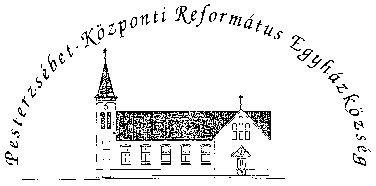 Pesterzsébet-Központi Református Egyházközség1204 Budapest, Ady E. u. 81.Tel/Fax: 283-0029www.pkre.hu   1893-2018